Beş ildən çox işləməyən tibb mütəxəssislərinin hazırlığa göndərilməsi üçün müraciətin və sənədlərin qəbuluBu xidmət vasitəsilə beş ildən çox işləməyən tibb mütəxəssislərinin hazırlığa göndərilməsi üçün müraciət və sənədlərin qəbulu mümkündü. Elektron xidmətdən istifadə etmək üçün  https://www.e-gov.az – “Elektron hökumət” portalına daxil olaraq Səhiyyə Nazirliyi tərəfindən təqdim olunan elektorn xidətlər siyahasından “Beş ildən çox işləməyən tibb mütəxəssislərinin hazırlığa göndərilməsi üçün müraciətin və sənədlərin qəbulu” elektron xidmətini seçmək lazımdır.(Şək:1)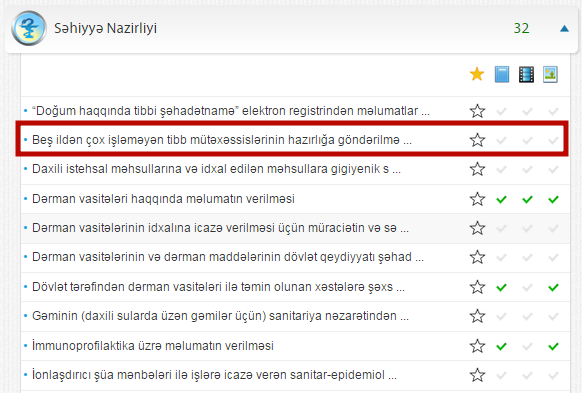 Şəkil:1Elektron xidmətə daxil olduqdan sonra açılan pəncərənin, “Ərizələrim” bölməsində  sistem istifadəçinin göndərmiş olduğu  ərizələrin siyahasını verir. (Şək:2)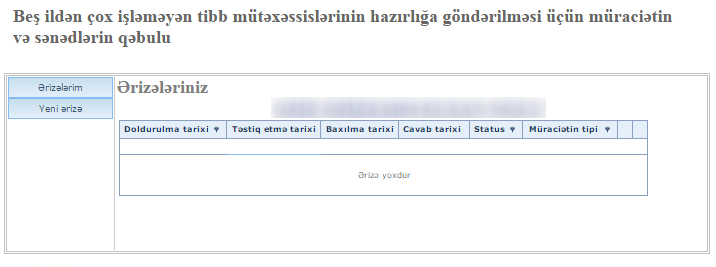 Şəkil:2İstifadəçi yeni ərizə göndərmək üçün “Yeni ərizə” bölməsinə daxil olmalıdır.  “Yeni ərizə”bölməsinə daxil olduqda açılan pəncərədə “Şəxsi məlumatlar” hissəsindəki yaşayış ünvanı, fəaliyyət növü, ev, iş, mobil telefon nömrəsi, faks nömrəsi və elektron poçt ünvanı barədə məlumatları daxil etməlidir.(Şək:3)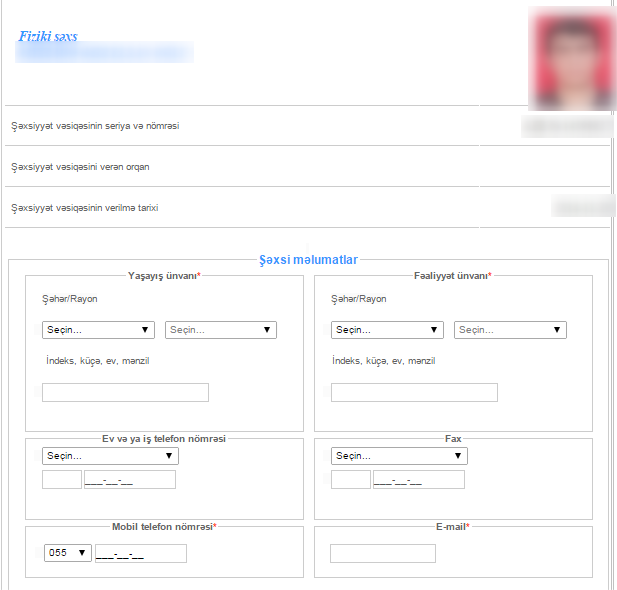 Şəkil:3Növbəti mərhələdə istifadəçi ali təhsil haqqında sənədi, ixtisaslaşma haqqında sənədi, sertifikasiya şəhadətnaməsini  və  əmək kitabçasını “Yüklə” düyməsindən istifadə etməklə yükləməlidir.(Şək:4)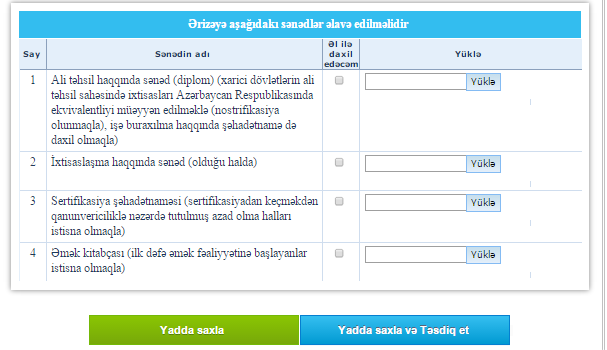 Şəkil:4Sonda istifadəçi “Yadda saxla” düyməsindən istifadə etməklə yaradılmış müraciəti yadda saxlayaraq sonra göndərə və ya “Yadda saxla və Təsdiq et” düyməsindən istifadə etməklə yaradılmış müraciəti Səhiyyə Nazirliyinin müvafiq qeydiyyat orqanına göndərmiş olur.